Муниципальное общеобразовательное учреждениесредняя общеобразовательная школа № 4ФОНД ОЦЕНОЧНЫХ СРЕДСТВпо  учебному предмету (курсу)  информатикав 7 классеучителя Буланов К.А.2023 г.КИМ состоит из  2 частей, включающих в себя 14 заданий.  Часть 1 состоит из 11 заданий с выбором ответа, 2 заданий с подробным решением ответом, часть 2 содержит 1 практическое задание. Задание 14 выполняется на компьютере.Всего заданий 14 1-11 задание  - 1 балл12-13 задание - 2 балла14 задание - 5 балловМаксимальный первичный балл 20 баллов.Перевод в 5-балльную систему. 5 – 18-20 баллов. 4 – 15-17 баллов. 3 – 10-14 баллов. 2 – 0-9 баллаИнформативность сообщения, принимаемого человеком, определяетсяспособом передачи сообщенияспособом обработки принимаемого сообщенияспособом приема сообщениявременем приема сообщенияналичием новых знаний и понятностьюКакое устройство моделирует мышление человекаоперативная память	d. жесткий дискпроцессор	е. мониторвнешняя памятьВ какой строчке перечислены только устройства вывода информациимышь, монитор, колонки, сканерпринтер, сканер, микрофон, мониторпринтер, наушники, монитор, колонкиклавиатура, наушники, принтер, джойстиксканер, микрофон, мышь, клавиатураПри формировании цвета пикселя на экране используют базовые цветабелый, красный, зеленый, синийчерный, красный, зеленый, синийкрасный зеленый, синийголубой, желтый, пурпурный, черныйголубой, желтый, пурпурныйНекоторый алфавит состоит из 128 символов. Какой объем информации несет одна буква этого алфавита:1 байт	b. 7 бит	c. 3 битаd. 6 бит	e. 8 бит Сколько битов информации содержится в сообщении четверть килобайта?2032	b. 2048	c. 250d.2000	e. 256Совокупность всех программ, предназначенных для выполнения на компьютере, называют:системой программированияпрограммным обеспечениемоперационной системойприложениямиданнымиК расширениям графических файлов можно отнести:txt, doc, dotbas, pas, calexe, com, batmid, mp3, wavgif, bmp, jpgВ какой строчке единицы измерения информации расположены по убыванию?гигабайт, мегабайт, бит, байт, килобайт,бит, байт, килобайт, мегабайт, гигабайтгигабайт, килобайт, мегабайт, байт, битгигабайт, мегабайт, килобайт, байт, битмегабайт, гигабайт, килобайт, байт, битСопоставьте тип файла и его расширение Пропускная способность некоторого канала связи равна 64000 бит/с. Сколько Кбайт информации передастся за 4 минуты? 1000187531150001920000Где хранится выполняемая в данный момент программа и обрабатываемые ею данные?во внешней памятив процессорена устройстве вводана устройстве выводав оперативной памятиПолный путь к файлу был D:\Документы\7 класс\Итоговый тест.doc. Его переместили на диск С: в каталог ВПР. Каким стало полное имя файла после перемещения?С:\ВПР\7 класс\Итоговый тест.docС:\Документы\ВПР\ Итоговый тест.docС:\ВПР\Итоговый тест.txtС:\ВПР\Итоговый тест.docС:\Документы\7 класс\ВПР\Итоговый тест.doc14.Практическая частьСоздайте в текстовом редакторе документ и напишите в нём следующий текст, точно воспроизведя всё оформление текста, имеющееся в образце.Данный текст должен быть написан шрифтом размером 14 пунктов. Основной текст выровнен по ширине, и первая строка абзаца имеет отступ в 1 см. В тексте есть слова, выделенные жирным шрифтом, курсивом и подчеркиванием.При этом допустимо, чтобы ширина Вашего текста отличалась от ширины текста в примере, поскольку ширина текста зависит от размера страницы и полей. В этом случае разбиение текста на строки должно соответствовать стандартной ширине абзаца.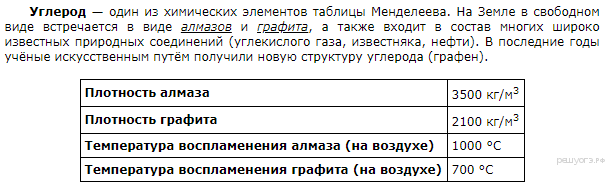 Согласовано:Зам.директора по УР  __________________                                Утверждена приказом директора школы№_____от______________________20__  г.н/пКонтролируемые разделы (темы) предмета1Человек и информация2Первое знакомство с компьютером3Текстовая информация и компьютер4Графическая информация5Технология мультимедиаТип файлаРасширениетекстовый документaviвидеоjpgмузыкаzipархивtxtфотографияmp3